Četrtek, 26. 3. 2020NIT: PREVERJANJE ANALIZAPreveri si reševanje preverjanja naravoslovja. Rešitve imaš pripete posebej pod naslovom: NIT UL.Kar si naredil-a narobe si popravi. 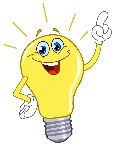 SLJ: KAKO OPIŠEMO LJUDSKI OBIČAJ?Opis pa nam sedaj zagotovo ne dela več težav. Po vaših opisih sodeč, vam gre zelo dobro.V SDZ rešiš - na strani 40/ nal.1,2na strani 41/3,4,5,6na strani 42/7,8,9,10, 11MAT: EnačbeSaj ni bila pretežka naloga, kajne. Mislim, da ste se vsi spomnili, kako se rešujejo enačbe. Bodi pozoren na pravilno podpisovanje ( = pod =) in obliko enačb.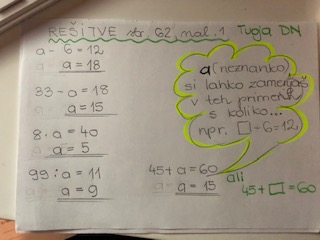 Odpri zvezek, napiši VAJA in si zapiši tele enačbe:1.) 	a : 3 = 6				 Kako bomo izračunali a?                a = 6 . 3                a = 18Preizkus: 		( Namesto črke, vstavimo število, ki smo ga izračunali.)            18 : 3 = 62.)	c – 22 = 18				PR.: 40 – 22 = 18	        c = 18 + 22	        c = 40Mislim, da smo osvežili spomin, sedaj pa veselo na delo. V DZ na str. 64 reši 8. nalogo, nato pa reši še v DZ na str. 65 nalogo 10 in 11.GUM: Učenje nove pesmiDAN LJUBEZNIPusti tisoč dni in tisoč noči, ki jih več ni,
če sploh ne veš, da so kdaj bili.
Vzemi le en dan, ki skril si ga tja na srčno stran,
pozabil ga nikoli več ne boš.To je bil tvoj dan ljubezni.
Najlepši dan, ki ne mine nikdar.
Svet živi za dan ljubezni,
dan, ki da ti vse in vse ti vzame,
tega nikdar ne veš.Kdaj prišel bo zate spet ta dan?
Naj te upanje ne zapusti.
Le zaspi, ko jutro te zbudi.
To bo ljubezni dan.To je bil tvoj dan ljubezni.
Najlepši dan, ki ne mine nikdar.
Svet živi za dan ljubezni.
Dan, ki da ti vse in vse ti vzame.
Tega nikdar ne veš.Kdaj prišel bo zate spet ta dan?
Naj te upanje ne zapusti.
Le zaspi, ko jutro te zbudi.
To bo ljubezni dan.Kdaj prišel bo zate spet ta dan?
Naj te upanje ne zapusti.
Le zaspi, ko jutro te zbudi.
To bo ljubezni dan.
Ljubezni dan.Avtor: Tadej HrušovarNa tej povezavi ga boš lahko prepeval-a kot karaoke.https://www.youtube.com/watch?v=2NwBFL8BL2YMislim, da bo zelo zabavno.Vzemi si nekaj, kar ti bo nadomestilo mikrofon (recimo UHO lepilo) in si zamisli, da si na pravem odru in nastopaš.Besedilo pesmi prepiši ali nalepi v zvezek.DOPOLNILNI POUK IN DODATNI POUKDopolnilni pouk:Reši dva računa deljena in mi pošlji sliko rešenega, da preverim.39852 : 28 =4571 : 14 =Dodatni pouk:Kdor želi še dodaten izziv, naj … Smiselno uredi sestavne dele vabila in uredi vabilo (pazi na ločila) :-ki bo v torek-Maša-4. februarja ob 15. uri-Draga Metka-S seboj prinesi kasete-Vabim te na pustni ples v maskah-pri meni domaDragi moj učenec-ka, danes nekaj več dela, drugič pa manj.Računam nate, da naloge opravljaš in bom ob vrnitvi nazaj v šolo, nate  zopet izredno ponosna.Juheeeej, 5.A gremo do … 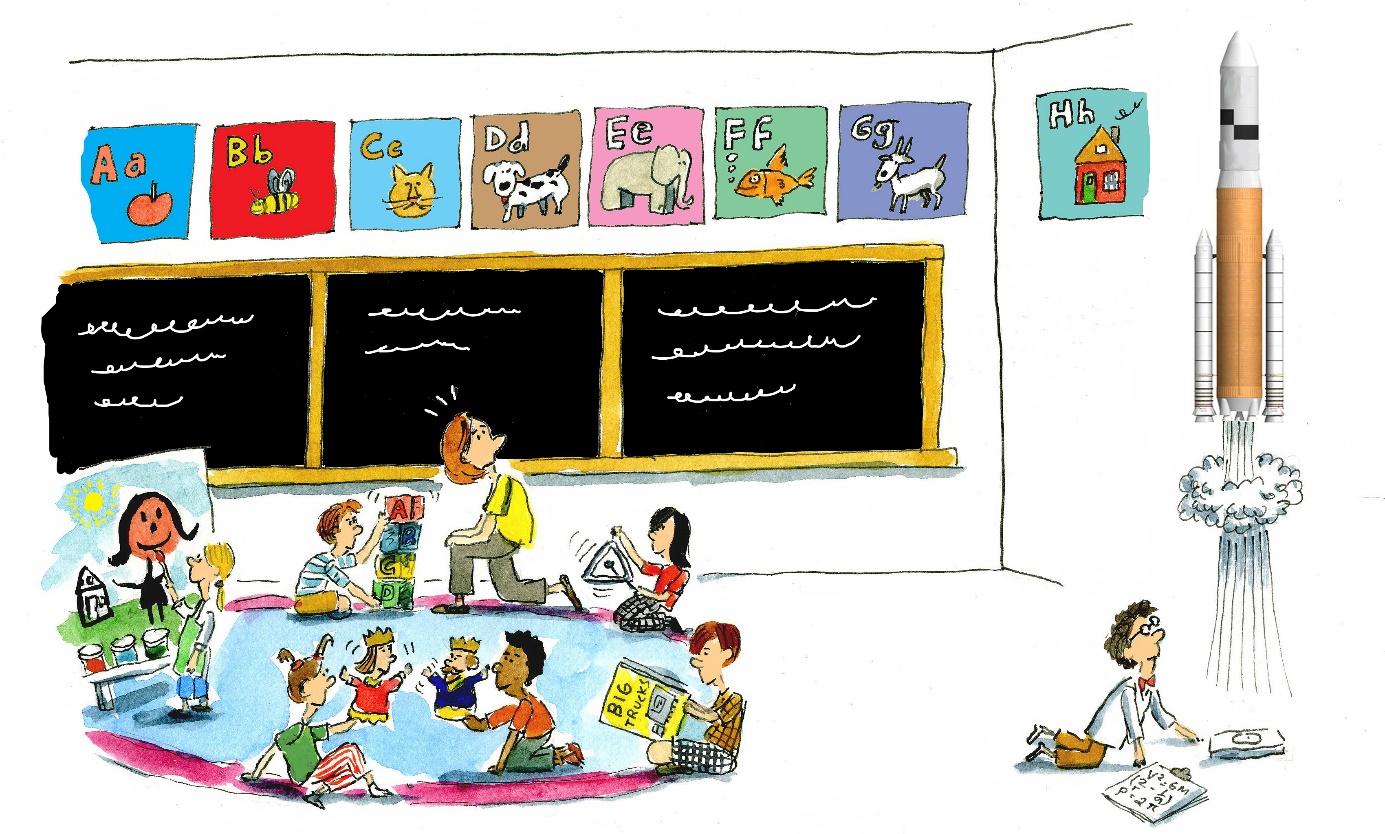 